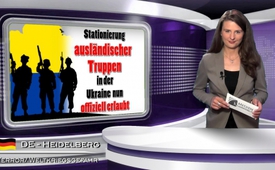 Stationing of foreign armed forces in Ukraine now officially allowed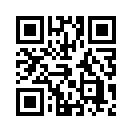 The stationing of foreign armed forces is now officially allowed in Ukraine. Good evening. 
On June 4, 2015 the Ukrainian parliament voted for legislative changes with a narrow majority which allows “the presence of armed forces from other states on the territory of Ukraine”....Stationing of foreign armed forces in Ukraine now officially allowed

The stationing of foreign armed forces is now officially allowed in Ukraine. Good evening. 
On June 4, 2015 the Ukrainian parliament voted for legislative changes with a narrow majority which allows “the presence of armed forces from other states on the territory of Ukraine”. According to the delegate of the people’s republic Lugansk, Wladislaw Dainego, this law was adopted to “justify the presence of foreign soldiers” which “are already active in Ukraine”. The talk is of up to 20,000 soldiers, mainly from Hungary and Poland. In the official Ukrainian explanation it says, the presence of such fighting forces “should ensure an early normalization of the situation” in Donbass, the note added, saying that they would help “restore law and order and life, constitutional rights and freedoms of citizens” in the Donbass region. 
One can only presume what this will mean. With a short insight into the published accompanying documents I want to say goodbye. “Nuclear weapons or other systems capable of mass destruction are allowed for short use according to international agreements with Ukraine.”from rb/tsSources:http://info.kopp-verlag.de/hintergruende/europa/redaktion/ukraine-legalisiert-per-gesetz-praesenz-auslaendischer-truppen-aus-dem-westen.html

http://rt.com/news/265093-ukraine-law-foreign-forces/This may interest you as well:---Kla.TV – The other news ... free – independent – uncensored ...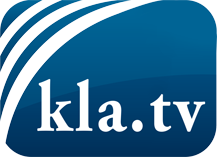 what the media should not keep silent about ...Little heard – by the people, for the people! ...regular News at www.kla.tv/enStay tuned – it’s worth it!Free subscription to our e-mail newsletter here: www.kla.tv/abo-enSecurity advice:Unfortunately countervoices are being censored and suppressed more and more. As long as we don't report according to the ideology and interests of the corporate media, we are constantly at risk, that pretexts will be found to shut down or harm Kla.TV.So join an internet-independent network today! Click here: www.kla.tv/vernetzung&lang=enLicence:    Creative Commons License with Attribution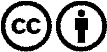 Spreading and reproducing is endorsed if Kla.TV if reference is made to source. No content may be presented out of context.
The use by state-funded institutions is prohibited without written permission from Kla.TV. Infraction will be legally prosecuted.